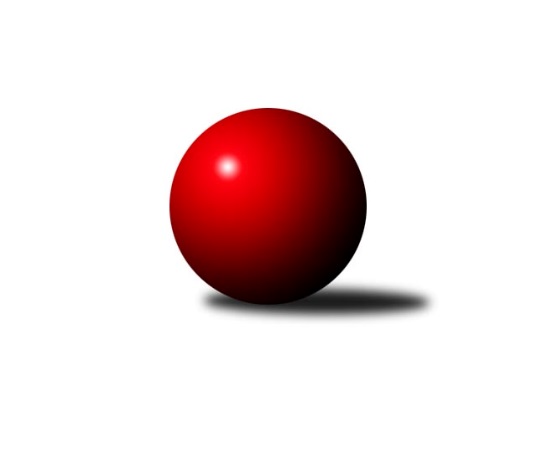 Č.4Ročník 2013/2014	10.6.2024 Meziokresní přebor-Bruntál, Opava 2013/2014Statistika 4. kolaTabulka družstev:		družstvo	záp	výh	rem	proh	skore	sety	průměr	body	plné	dorážka	chyby	1.	RSKK Raciborz	4	3	0	1	26 : 14 	(21.0 : 11.0)	1496	6	1064	432	33	2.	TJ Horní Benešov ˝F˝	3	3	0	0	20 : 10 	(16.0 : 8.0)	1568	6	1096	472	36	3.	TJ Horní Benešov ˝E˝	4	3	0	1	24 : 16 	(17.0 : 15.0)	1607	6	1134	473	31.8	4.	KK PEPINO Bruntál ˝B˝	5	3	0	2	28 : 22 	(23.0 : 17.0)	1544	6	1098	446	43	5.	TJ Kovohutě Břidličná ˝C˝	3	2	0	1	20 : 10 	(10.0 : 14.0)	1535	4	1080	455	36	6.	TJ Jiskra Rýmařov ˝C˝	4	1	0	3	18 : 22 	(16.0 : 16.0)	1565	2	1097	467	37	7.	TJ Opava ˝D˝	4	1	0	3	18 : 22 	(15.5 : 16.5)	1539	2	1103	437	45.5	8.	KK Minerva Opava ˝C˝	5	1	0	4	16 : 34 	(16.5 : 23.5)	1496	2	1073	423	44.6	9.	TJ Sokol Chvalíkovice ˝B˝	4	1	0	3	10 : 30 	(9.0 : 23.0)	1392	2	1014	378	59.3Tabulka doma:		družstvo	záp	výh	rem	proh	skore	sety	průměr	body	maximum	minimum	1.	RSKK Raciborz	3	3	0	0	22 : 8 	(17.0 : 7.0)	1542	6	1598	1471	2.	TJ Horní Benešov ˝E˝	2	2	0	0	16 : 4 	(10.0 : 6.0)	1633	4	1682	1583	3.	KK PEPINO Bruntál ˝B˝	2	2	0	0	16 : 4 	(10.0 : 6.0)	1447	4	1460	1434	4.	TJ Kovohutě Břidličná ˝C˝	3	2	0	1	20 : 10 	(10.0 : 14.0)	1535	4	1569	1512	5.	TJ Horní Benešov ˝F˝	2	2	0	0	14 : 6 	(10.0 : 6.0)	1607	4	1652	1562	6.	TJ Jiskra Rýmařov ˝C˝	1	1	0	0	8 : 2 	(6.0 : 2.0)	1668	2	1668	1668	7.	TJ Opava ˝D˝	2	1	0	1	12 : 8 	(9.5 : 6.5)	1571	2	1610	1532	8.	TJ Sokol Chvalíkovice ˝B˝	1	1	0	0	6 : 4 	(3.0 : 5.0)	1483	2	1483	1483	9.	KK Minerva Opava ˝C˝	2	1	0	1	10 : 10 	(9.0 : 7.0)	1602	2	1627	1576Tabulka venku:		družstvo	záp	výh	rem	proh	skore	sety	průměr	body	maximum	minimum	1.	TJ Horní Benešov ˝F˝	1	1	0	0	6 : 4 	(6.0 : 2.0)	1528	2	1528	1528	2.	TJ Horní Benešov ˝E˝	2	1	0	1	8 : 12 	(7.0 : 9.0)	1594	2	1631	1556	3.	KK PEPINO Bruntál ˝B˝	3	1	0	2	12 : 18 	(13.0 : 11.0)	1576	2	1668	1429	4.	TJ Kovohutě Břidličná ˝C˝	0	0	0	0	0 : 0 	(0.0 : 0.0)	0	0	0	0	5.	RSKK Raciborz	1	0	0	1	4 : 6 	(4.0 : 4.0)	1451	0	1451	1451	6.	TJ Opava ˝D˝	2	0	0	2	6 : 14 	(6.0 : 10.0)	1524	0	1561	1486	7.	TJ Jiskra Rýmařov ˝C˝	3	0	0	3	10 : 20 	(10.0 : 14.0)	1530	0	1636	1474	8.	KK Minerva Opava ˝C˝	3	0	0	3	6 : 24 	(7.5 : 16.5)	1461	0	1533	1395	9.	TJ Sokol Chvalíkovice ˝B˝	3	0	0	3	4 : 26 	(6.0 : 18.0)	1346	0	1507	1275Tabulka podzimní části:		družstvo	záp	výh	rem	proh	skore	sety	průměr	body	doma	venku	1.	KK PEPINO Bruntál ˝B˝	4	3	0	1	26 : 14 	(20.0 : 12.0)	1582	6 	2 	0 	0 	1 	0 	1	2.	TJ Horní Benešov ˝F˝	3	3	0	0	20 : 10 	(16.0 : 8.0)	1568	6 	2 	0 	0 	1 	0 	0	3.	TJ Horní Benešov ˝E˝	4	3	0	1	24 : 16 	(17.0 : 15.0)	1607	6 	2 	0 	0 	1 	0 	1	4.	TJ Kovohutě Břidličná ˝C˝	3	2	0	1	20 : 10 	(10.0 : 14.0)	1535	4 	2 	0 	1 	0 	0 	0	5.	RSKK Raciborz	3	2	0	1	18 : 12 	(16.0 : 8.0)	1514	4 	2 	0 	0 	0 	0 	1	6.	TJ Jiskra Rýmařov ˝C˝	4	1	0	3	18 : 22 	(16.0 : 16.0)	1565	2 	1 	0 	0 	0 	0 	3	7.	KK Minerva Opava ˝C˝	4	1	0	3	16 : 24 	(15.0 : 17.0)	1530	2 	1 	0 	1 	0 	0 	2	8.	TJ Sokol Chvalíkovice ˝B˝	4	1	0	3	10 : 30 	(9.0 : 23.0)	1392	2 	1 	0 	0 	0 	0 	3	9.	TJ Opava ˝D˝	3	0	0	3	8 : 22 	(9.0 : 15.0)	1552	0 	0 	0 	1 	0 	0 	2Tabulka jarní části:		družstvo	záp	výh	rem	proh	skore	sety	průměr	body	doma	venku	1.	TJ Opava ˝D˝	1	1	0	0	10 : 0 	(6.5 : 1.5)	1532	2 	1 	0 	0 	0 	0 	0 	2.	RSKK Raciborz	1	1	0	0	8 : 2 	(5.0 : 3.0)	1471	2 	1 	0 	0 	0 	0 	0 	3.	TJ Horní Benešov ˝F˝	0	0	0	0	0 : 0 	(0.0 : 0.0)	0	0 	0 	0 	0 	0 	0 	0 	4.	TJ Kovohutě Břidličná ˝C˝	0	0	0	0	0 : 0 	(0.0 : 0.0)	0	0 	0 	0 	0 	0 	0 	0 	5.	TJ Jiskra Rýmařov ˝C˝	0	0	0	0	0 : 0 	(0.0 : 0.0)	0	0 	0 	0 	0 	0 	0 	0 	6.	TJ Sokol Chvalíkovice ˝B˝	0	0	0	0	0 : 0 	(0.0 : 0.0)	0	0 	0 	0 	0 	0 	0 	0 	7.	TJ Horní Benešov ˝E˝	0	0	0	0	0 : 0 	(0.0 : 0.0)	0	0 	0 	0 	0 	0 	0 	0 	8.	KK PEPINO Bruntál ˝B˝	1	0	0	1	2 : 8 	(3.0 : 5.0)	1429	0 	0 	0 	0 	0 	0 	1 	9.	KK Minerva Opava ˝C˝	1	0	0	1	0 : 10 	(1.5 : 6.5)	1395	0 	0 	0 	0 	0 	0 	1 Zisk bodů pro družstvo:		jméno hráče	družstvo	body	zápasy	v %	dílčí body	sety	v %	1.	Pavel Přikryl 	TJ Jiskra Rýmařov ˝C˝ 	8	/	4	(100%)		/		(%)	2.	Mariusz Gierczak 	RSKK Raciborz 	8	/	4	(100%)		/		(%)	3.	Jan Strnadel 	KK Minerva Opava ˝C˝ 	8	/	4	(100%)		/		(%)	4.	Martin Kaduk 	KK PEPINO Bruntál ˝B˝ 	8	/	5	(80%)		/		(%)	5.	Miloslav Petrů 	TJ Horní Benešov ˝E˝ 	6	/	3	(100%)		/		(%)	6.	Ota Pidima 	TJ Kovohutě Břidličná ˝C˝ 	6	/	3	(100%)		/		(%)	7.	Miroslav Langer 	TJ Jiskra Rýmařov ˝C˝ 	6	/	4	(75%)		/		(%)	8.	Josef Novotný 	KK PEPINO Bruntál ˝B˝ 	6	/	5	(60%)		/		(%)	9.	Zdeněk Žanda 	TJ Horní Benešov ˝F˝ 	4	/	2	(100%)		/		(%)	10.	Josef Klapetek 	TJ Opava ˝D˝ 	4	/	2	(100%)		/		(%)	11.	Jaroslav Zelinka 	TJ Kovohutě Břidličná ˝C˝ 	4	/	2	(100%)		/		(%)	12.	Miroslav Petřek st.	TJ Horní Benešov ˝F˝ 	4	/	3	(67%)		/		(%)	13.	Dominik Chovanec 	KK Minerva Opava ˝C˝ 	4	/	3	(67%)		/		(%)	14.	Petr Dankovič ml. 	TJ Horní Benešov ˝F˝ 	4	/	3	(67%)		/		(%)	15.	Vilibald Marker 	TJ Opava ˝D˝ 	4	/	3	(67%)		/		(%)	16.	Roman Swaczyna 	TJ Horní Benešov ˝E˝ 	4	/	3	(67%)		/		(%)	17.	Dalibor Krejčiřík 	TJ Sokol Chvalíkovice ˝B˝ 	4	/	3	(67%)		/		(%)	18.	Petr Kozák 	TJ Horní Benešov ˝E˝ 	4	/	4	(50%)		/		(%)	19.	Jana Martiníková 	TJ Horní Benešov ˝E˝ 	4	/	4	(50%)		/		(%)	20.	Jan Mlčák 	KK PEPINO Bruntál ˝B˝ 	4	/	5	(40%)		/		(%)	21.	Cezary Koczorski 	RSKK Raciborz 	2	/	1	(100%)		/		(%)	22.	Ladislav Podhorský 	KK PEPINO Bruntál ˝B˝ 	2	/	1	(100%)		/		(%)	23.	Pavel Jašek 	TJ Opava ˝D˝ 	2	/	1	(100%)		/		(%)	24.	Kateřina Staňková 	TJ Opava ˝D˝ 	2	/	1	(100%)		/		(%)	25.	Artur Tokarski 	RSKK Raciborz 	2	/	1	(100%)		/		(%)	26.	Anna Dosedělová 	TJ Kovohutě Břidličná ˝C˝ 	2	/	1	(100%)		/		(%)	27.	Josef Příhoda 	KK PEPINO Bruntál ˝B˝ 	2	/	1	(100%)		/		(%)	28.	Krzysztof Wróblewski 	RSKK Raciborz 	2	/	2	(50%)		/		(%)	29.	Dariusz Jaszewski 	RSKK Raciborz 	2	/	2	(50%)		/		(%)	30.	Lubomír Khýr 	TJ Kovohutě Břidličná ˝C˝ 	2	/	2	(50%)		/		(%)	31.	Milan Franer 	TJ Opava ˝D˝ 	2	/	2	(50%)		/		(%)	32.	Ryszard Grygiel 	RSKK Raciborz 	2	/	2	(50%)		/		(%)	33.	Leoš Řepka ml. 	TJ Kovohutě Břidličná ˝C˝ 	2	/	2	(50%)		/		(%)	34.	Pavla Hendrychová 	TJ Horní Benešov ˝F˝ 	2	/	3	(33%)		/		(%)	35.	Antonín Hendrych 	TJ Sokol Chvalíkovice ˝B˝ 	2	/	3	(33%)		/		(%)	36.	Otto Mückstein 	TJ Sokol Chvalíkovice ˝B˝ 	2	/	4	(25%)		/		(%)	37.	Oldřich Tomečka 	KK Minerva Opava ˝C˝ 	2	/	4	(25%)		/		(%)	38.	Marek Prusicki 	RSKK Raciborz 	2	/	4	(25%)		/		(%)	39.	Vladislav Kobelár 	TJ Opava ˝D˝ 	2	/	4	(25%)		/		(%)	40.	Pavel Švan 	TJ Jiskra Rýmařov ˝C˝ 	2	/	4	(25%)		/		(%)	41.	David Břoušek 	TJ Horní Benešov ˝F˝ 	0	/	1	(0%)		/		(%)	42.	Dominik Havlíček 	TJ Sokol Chvalíkovice ˝B˝ 	0	/	1	(0%)		/		(%)	43.	Vlastimil Trulej 	TJ Sokol Chvalíkovice ˝B˝ 	0	/	1	(0%)		/		(%)	44.	Filip Jahn 	TJ Opava ˝D˝ 	0	/	1	(0%)		/		(%)	45.	Karel Michalka 	TJ Opava ˝D˝ 	0	/	1	(0%)		/		(%)	46.	Radek Fischer 	KK Minerva Opava ˝C˝ 	0	/	1	(0%)		/		(%)	47.	Markéta Jašková 	TJ Opava ˝D˝ 	0	/	1	(0%)		/		(%)	48.	David Schiedek 	TJ Horní Benešov ˝E˝ 	0	/	2	(0%)		/		(%)	49.	Stanislav Troják 	KK Minerva Opava ˝C˝ 	0	/	2	(0%)		/		(%)	50.	Josef Kočař 	TJ Kovohutě Břidličná ˝C˝ 	0	/	2	(0%)		/		(%)	51.	Lubomír Bičík 	KK Minerva Opava ˝C˝ 	0	/	3	(0%)		/		(%)	52.	Přemysl Janalík 	KK PEPINO Bruntál ˝B˝ 	0	/	3	(0%)		/		(%)	53.	Lenka Hrnčířová 	KK Minerva Opava ˝C˝ 	0	/	3	(0%)		/		(%)	54.	Stanislav Lichnovský 	TJ Jiskra Rýmařov ˝C˝ 	0	/	4	(0%)		/		(%)	55.	Nikolas Trupl 	TJ Sokol Chvalíkovice ˝B˝ 	0	/	4	(0%)		/		(%)Průměry na kuželnách:		kuželna	průměr	plné	dorážka	chyby	výkon na hráče	1.	TJ Opava, 1-4	1620	1135	485	35.5	(405.1)	2.	KK Jiskra Rýmařov, 1-4	1612	1143	469	28.0	(403.0)	3.	Minerva Opava, 1-2	1598	1123	475	36.8	(399.7)	4.	 Horní Benešov, 1-4	1577	1113	463	42.5	(394.3)	5.	RSKK Raciborz, 1-4	1540	1088	452	37.5	(385.1)	6.	TJ Kovohutě Břidličná, 1-2	1512	1073	439	39.0	(378.1)	7.	TJ Sokol Chvalíkovice, 1-2	1481	1065	416	43.5	(370.4)	8.	KK Pepino Bruntál, 1-2	1405	1015	390	48.3	(351.3)Nejlepší výkony na kuželnách:TJ Opava, 1-4KK PEPINO Bruntál ˝B˝	1631	1. kolo	Kateřina Staňková 	TJ Opava ˝D˝	466	1. koloTJ Opava ˝D˝	1610	1. kolo	Martin Kaduk 	KK PEPINO Bruntál ˝B˝	423	1. kolo		. kolo	Jan Mlčák 	KK PEPINO Bruntál ˝B˝	411	1. kolo		. kolo	Josef Novotný 	KK PEPINO Bruntál ˝B˝	406	1. kolo		. kolo	Přemysl Janalík 	KK PEPINO Bruntál ˝B˝	391	1. kolo		. kolo	Vladislav Kobelár 	TJ Opava ˝D˝	388	1. kolo		. kolo	Milan Franer 	TJ Opava ˝D˝	387	1. kolo		. kolo	Filip Jahn 	TJ Opava ˝D˝	369	1. koloKK Jiskra Rýmařov, 1-4TJ Jiskra Rýmařov ˝C˝	1668	2. kolo	Pavel Švan 	TJ Jiskra Rýmařov ˝C˝	442	2. koloTJ Horní Benešov ˝E˝	1556	2. kolo	Miroslav Langer 	TJ Jiskra Rýmařov ˝C˝	435	2. kolo		. kolo	Petr Kozák 	TJ Horní Benešov ˝E˝	418	2. kolo		. kolo	Pavel Přikryl 	TJ Jiskra Rýmařov ˝C˝	404	2. kolo		. kolo	Miloslav Petrů 	TJ Horní Benešov ˝E˝	392	2. kolo		. kolo	Jana Martiníková 	TJ Horní Benešov ˝E˝	388	2. kolo		. kolo	Stanislav Lichnovský 	TJ Jiskra Rýmařov ˝C˝	387	2. kolo		. kolo	Roman Swaczyna 	TJ Horní Benešov ˝E˝	358	2. koloMinerva Opava, 1-2TJ Horní Benešov ˝E˝	1631	4. kolo	Jan Strnadel 	KK Minerva Opava ˝C˝	430	4. koloKK Minerva Opava ˝C˝	1627	4. kolo	Jan Strnadel 	KK Minerva Opava ˝C˝	418	2. koloKK Minerva Opava ˝C˝	1576	2. kolo	Petr Kozák 	TJ Horní Benešov ˝E˝	416	4. koloTJ Opava ˝D˝	1561	2. kolo	Miloslav Petrů 	TJ Horní Benešov ˝E˝	413	4. kolo		. kolo	Dominik Chovanec 	KK Minerva Opava ˝C˝	406	2. kolo		. kolo	Oldřich Tomečka 	KK Minerva Opava ˝C˝	403	4. kolo		. kolo	Roman Swaczyna 	TJ Horní Benešov ˝E˝	402	4. kolo		. kolo	Jana Martiníková 	TJ Horní Benešov ˝E˝	400	4. kolo		. kolo	Vladislav Kobelár 	TJ Opava ˝D˝	398	2. kolo		. kolo	Stanislav Troják 	KK Minerva Opava ˝C˝	398	4. kolo Horní Benešov, 1-4TJ Horní Benešov ˝E˝	1682	3. kolo	Miloslav Petrů 	TJ Horní Benešov ˝E˝	458	3. koloKK PEPINO Bruntál ˝B˝	1668	3. kolo	Petr Dankovič ml. 	TJ Horní Benešov ˝F˝	454	4. koloTJ Horní Benešov ˝F˝	1652	4. kolo	Petr Kozák 	TJ Horní Benešov ˝E˝	453	1. koloTJ Jiskra Rýmařov ˝C˝	1636	4. kolo	Josef Novotný 	KK PEPINO Bruntál ˝B˝	447	3. koloTJ Horní Benešov ˝E˝	1583	1. kolo	Jan Mlčák 	KK PEPINO Bruntál ˝B˝	439	3. koloTJ Horní Benešov ˝F˝	1562	2. kolo	Dalibor Krejčiřík 	TJ Sokol Chvalíkovice ˝B˝	434	2. koloTJ Sokol Chvalíkovice ˝B˝	1507	2. kolo	Miroslav Langer 	TJ Jiskra Rýmařov ˝C˝	430	4. koloTJ Sokol Chvalíkovice ˝B˝	1326	1. kolo	Petr Kozák 	TJ Horní Benešov ˝E˝	425	3. kolo		. kolo	Pavel Přikryl 	TJ Jiskra Rýmařov ˝C˝	417	4. kolo		. kolo	Pavel Švan 	TJ Jiskra Rýmařov ˝C˝	417	4. koloRSKK Raciborz, 1-4RSKK Raciborz	1598	3. kolo	Mariusz Gierczak 	RSKK Raciborz	431	3. koloRSKK Raciborz	1556	1. kolo	Pavel Přikryl 	TJ Jiskra Rýmařov ˝C˝	428	1. koloKK Minerva Opava ˝C˝	1533	3. kolo	Jan Strnadel 	KK Minerva Opava ˝C˝	415	3. koloTJ Jiskra Rýmařov ˝C˝	1474	1. kolo	Krzysztof Wróblewski 	RSKK Raciborz	409	3. kolo		. kolo	Mariusz Gierczak 	RSKK Raciborz	405	1. kolo		. kolo	Ryszard Grygiel 	RSKK Raciborz	399	3. kolo		. kolo	Ryszard Grygiel 	RSKK Raciborz	396	1. kolo		. kolo	Cezary Koczorski 	RSKK Raciborz	395	1. kolo		. kolo	Oldřich Tomečka 	KK Minerva Opava ˝C˝	385	3. kolo		. kolo	Lubomír Bičík 	KK Minerva Opava ˝C˝	370	3. koloTJ Kovohutě Břidličná, 1-2TJ Kovohutě Břidličná ˝C˝	1569	4. kolo	Ota Pidima 	TJ Kovohutě Břidličná ˝C˝	428	4. koloTJ Horní Benešov ˝F˝	1528	3. kolo	Jaroslav Zelinka 	TJ Kovohutě Břidličná ˝C˝	424	4. koloTJ Kovohutě Břidličná ˝C˝	1524	1. kolo	Ota Pidima 	TJ Kovohutě Břidličná ˝C˝	408	1. koloTJ Kovohutě Břidličná ˝C˝	1512	3. kolo	Vladislav Kobelár 	TJ Opava ˝D˝	402	4. koloTJ Opava ˝D˝	1486	4. kolo	Ota Pidima 	TJ Kovohutě Břidličná ˝C˝	395	3. koloKK Minerva Opava ˝C˝	1456	1. kolo	Petr Dankovič ml. 	TJ Horní Benešov ˝F˝	394	3. kolo		. kolo	Jaroslav Zelinka 	TJ Kovohutě Břidličná ˝C˝	391	3. kolo		. kolo	Miroslav Petřek st.	TJ Horní Benešov ˝F˝	390	3. kolo		. kolo	Leoš Řepka ml. 	TJ Kovohutě Břidličná ˝C˝	387	1. kolo		. kolo	Dominik Chovanec 	KK Minerva Opava ˝C˝	386	1. koloTJ Sokol Chvalíkovice, 1-2TJ Sokol Chvalíkovice ˝B˝	1483	3. kolo	Dalibor Krejčiřík 	TJ Sokol Chvalíkovice ˝B˝	395	3. koloTJ Jiskra Rýmařov ˝C˝	1480	3. kolo	Pavel Přikryl 	TJ Jiskra Rýmařov ˝C˝	392	3. kolo		. kolo	Antonín Hendrych 	TJ Sokol Chvalíkovice ˝B˝	384	3. kolo		. kolo	Pavel Švan 	TJ Jiskra Rýmařov ˝C˝	376	3. kolo		. kolo	Otto Mückstein 	TJ Sokol Chvalíkovice ˝B˝	366	3. kolo		. kolo	Miroslav Langer 	TJ Jiskra Rýmařov ˝C˝	356	3. kolo		. kolo	Stanislav Lichnovský 	TJ Jiskra Rýmařov ˝C˝	356	3. kolo		. kolo	Nikolas Trupl 	TJ Sokol Chvalíkovice ˝B˝	338	3. koloKK Pepino Bruntál, 1-2KK PEPINO Bruntál ˝B˝	1460	2. kolo	Artur Tokarski 	RSKK Raciborz	407	2. koloRSKK Raciborz	1451	2. kolo	Josef Novotný 	KK PEPINO Bruntál ˝B˝	403	4. koloKK PEPINO Bruntál ˝B˝	1434	4. kolo	Mariusz Gierczak 	RSKK Raciborz	391	2. koloTJ Sokol Chvalíkovice ˝B˝	1275	4. kolo	Jan Mlčák 	KK PEPINO Bruntál ˝B˝	384	4. kolo		. kolo	Josef Novotný 	KK PEPINO Bruntál ˝B˝	380	2. kolo		. kolo	Antonín Hendrych 	TJ Sokol Chvalíkovice ˝B˝	376	4. kolo		. kolo	Jan Mlčák 	KK PEPINO Bruntál ˝B˝	374	2. kolo		. kolo	Martin Kaduk 	KK PEPINO Bruntál ˝B˝	363	2. kolo		. kolo	Ladislav Podhorský 	KK PEPINO Bruntál ˝B˝	343	2. kolo		. kolo	Martin Kaduk 	KK PEPINO Bruntál ˝B˝	332	4. koloČetnost výsledků:	8.0 : 2.0	7x	6.0 : 4.0	5x	4.0 : 6.0	2x	2.0 : 8.0	1x	10.0 : 0.0	1x